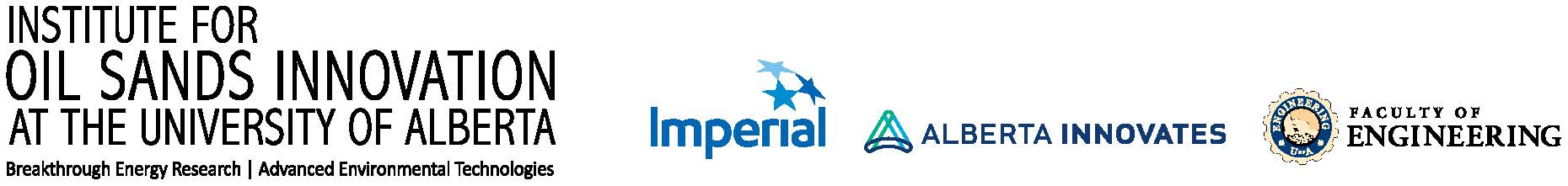 IOSI PROJECT FINAL REPORTexecutive summaryTable of Contentsexecutive summary	iTable of Contents	iiList of Figures	iiiList of tables	iv1	introduction	12	background	23	Experimental	33.1	Materials	33.2	Experiment 1	33.3	Experiment 2	34	results and discUssion	44.1	a	44.1.1	a	44.1.2	a	44.1.3	a	44.1.4	a	44.2	a	45	conclusions and recommendations	65.1	Conclusions	65.2	Recommendations for Future Work	66	References	7Appendix: List of Publications and patent filing/application	8List of FiguresFigure 1.	3Figure 2.	4Figure 3.	4Figure 4.	4Figure 5.	4Figure 6.	4Figure 7.	4List of tablesTable 1	4Table 2	4introductionProject conception, objectives, overall execution, HQP’s trained, major results achieved, and relevance to the oil sands industry and IOSI research themes.backgroundBackground literature, prior work, project objectivesExperimentalMaterialsExperiment 1Experiment 2Figure 1. results and discUssionaaFigure 2.   aFigure 3.  a Figure 4. aFigure 5. aTable   Figure 6. Figure 7. Table   conclusions and recommendationsConclusionsRecommendations for Future WorkReferencesAppendix: List of Publications and patent filing/applicationProject NumberCOSI 2013-xxProject TitleProject Budget and Tenure$139,650April 1, 2013 to March 31, 2015Principal InvestigatorsName, affiliation, emailName, affiliation, emailHQPName, categoryName, categoryName, categoryReport Prepared byDateJune 30, 2015